 ONLINE KONGRE KATILIM FORMU ONLINE KONGRE KATILIM FORMU ONLINE KONGRE KATILIM FORMU ONLINE KONGRE KATILIM FORMU ONLINE KONGRE KATILIM FORMU ONLINE KONGRE KATILIM FORMU ONLINE KONGRE KATILIM FORMU ONLINE KONGRE KATILIM FORMU6. HCS 20226.Uluslararası Sağlıkta Bilişim ve Bilgi Güvenliği Kongresi17-19 Şubat 2022 ONLINE KONGRE - Türkiyewww.hcs-antalya.org6. HCS 20226.Uluslararası Sağlıkta Bilişim ve Bilgi Güvenliği Kongresi17-19 Şubat 2022 ONLINE KONGRE - Türkiyewww.hcs-antalya.org6. HCS 20226.Uluslararası Sağlıkta Bilişim ve Bilgi Güvenliği Kongresi17-19 Şubat 2022 ONLINE KONGRE - Türkiyewww.hcs-antalya.org6. HCS 20226.Uluslararası Sağlıkta Bilişim ve Bilgi Güvenliği Kongresi17-19 Şubat 2022 ONLINE KONGRE - Türkiyewww.hcs-antalya.org6. HCS 20226.Uluslararası Sağlıkta Bilişim ve Bilgi Güvenliği Kongresi17-19 Şubat 2022 ONLINE KONGRE - Türkiyewww.hcs-antalya.org6. HCS 20226.Uluslararası Sağlıkta Bilişim ve Bilgi Güvenliği Kongresi17-19 Şubat 2022 ONLINE KONGRE - Türkiyewww.hcs-antalya.org6. HCS 20226.Uluslararası Sağlıkta Bilişim ve Bilgi Güvenliği Kongresi17-19 Şubat 2022 ONLINE KONGRE - Türkiyewww.hcs-antalya.org6. HCS 20226.Uluslararası Sağlıkta Bilişim ve Bilgi Güvenliği Kongresi17-19 Şubat 2022 ONLINE KONGRE - Türkiyewww.hcs-antalya.orgKATILIMCI BİLGİLERİKATILIMCI BİLGİLERİKATILIMCI BİLGİLERİKATILIMCI BİLGİLERİKATILIMCI BİLGİLERİKATILIMCI BİLGİLERİKATILIMCI BİLGİLERİKATILIMCI BİLGİLERİAdı Soyadı Ünvanı:Ünvanı:Kurum AdıGSM:GSM:E- mailFatura AdresiFatura AdresiEĞİTİM- KAYIT - Kişi başı fiyatlar EĞİTİM- KAYIT - Kişi başı fiyatlar EĞİTİM- KAYIT - Kişi başı fiyatlar EĞİTİM- KAYIT - Kişi başı fiyatlar EĞİTİM- KAYIT - Kişi başı fiyatlar EĞİTİM- KAYIT - Kişi başı fiyatlar Banka BilgileriBanka Bilgileri[……]30 Eylül - 31 Aralık’21 Tarihleri Arası - 1 Bildiri30 Eylül - 31 Aralık’21 Tarihleri Arası - 1 Bildiri1500 TL1500 TL1500 TLHesap Adı:  DÜNYA KONGRE ORG.
                      TUR. EĞ. YAY. LTD. ŞTİ 
Banka Adı :  YAPI VE KREDİ BANKASI AŞ
Şube Adı  :  TUNALI HİLMİ ŞUBESİ-167 
IBAN  No: TR83-0006-7010-0000-0054-3042-48
SWIFT KOD: YAPITRISXXXHesap Adı:  DÜNYA KONGRE ORG.
                      TUR. EĞ. YAY. LTD. ŞTİ 
Banka Adı :  YAPI VE KREDİ BANKASI AŞ
Şube Adı  :  TUNALI HİLMİ ŞUBESİ-167 
IBAN  No: TR83-0006-7010-0000-0054-3042-48
SWIFT KOD: YAPITRISXXX[……]31 Aralık 2021 Tarihinden İtibaren - 1 Bildiri31 Aralık 2021 Tarihinden İtibaren - 1 Bildiri1750 TL1750 TL1750 TLHesap Adı:  DÜNYA KONGRE ORG.
                      TUR. EĞ. YAY. LTD. ŞTİ 
Banka Adı :  YAPI VE KREDİ BANKASI AŞ
Şube Adı  :  TUNALI HİLMİ ŞUBESİ-167 
IBAN  No: TR83-0006-7010-0000-0054-3042-48
SWIFT KOD: YAPITRISXXXHesap Adı:  DÜNYA KONGRE ORG.
                      TUR. EĞ. YAY. LTD. ŞTİ 
Banka Adı :  YAPI VE KREDİ BANKASI AŞ
Şube Adı  :  TUNALI HİLMİ ŞUBESİ-167 
IBAN  No: TR83-0006-7010-0000-0054-3042-48
SWIFT KOD: YAPITRISXXX[……]2. Bildiri Ücreti2. Bildiri Ücreti100 TL100 TL100 TLHesap Adı:  DÜNYA KONGRE ORG.
                      TUR. EĞ. YAY. LTD. ŞTİ 
Banka Adı :  YAPI VE KREDİ BANKASI AŞ
Şube Adı  :  TUNALI HİLMİ ŞUBESİ-167 
IBAN  No: TR83-0006-7010-0000-0054-3042-48
SWIFT KOD: YAPITRISXXXHesap Adı:  DÜNYA KONGRE ORG.
                      TUR. EĞ. YAY. LTD. ŞTİ 
Banka Adı :  YAPI VE KREDİ BANKASI AŞ
Şube Adı  :  TUNALI HİLMİ ŞUBESİ-167 
IBAN  No: TR83-0006-7010-0000-0054-3042-48
SWIFT KOD: YAPITRISXXX[……]* Öğrenci İndirimi* Öğrenci İndirimi15%15%15%Hesap Adı:  DÜNYA KONGRE ORG.
                      TUR. EĞ. YAY. LTD. ŞTİ 
Banka Adı :  YAPI VE KREDİ BANKASI AŞ
Şube Adı  :  TUNALI HİLMİ ŞUBESİ-167 
IBAN  No: TR83-0006-7010-0000-0054-3042-48
SWIFT KOD: YAPITRISXXXHesap Adı:  DÜNYA KONGRE ORG.
                      TUR. EĞ. YAY. LTD. ŞTİ 
Banka Adı :  YAPI VE KREDİ BANKASI AŞ
Şube Adı  :  TUNALI HİLMİ ŞUBESİ-167 
IBAN  No: TR83-0006-7010-0000-0054-3042-48
SWIFT KOD: YAPITRISXXXSÖZLEŞME VE İPTAL ETME KURALLARISÖZLEŞME VE İPTAL ETME KURALLARISÖZLEŞME VE İPTAL ETME KURALLARISÖZLEŞME VE İPTAL ETME KURALLARISÖZLEŞME VE İPTAL ETME KURALLARISÖZLEŞME VE İPTAL ETME KURALLARISÖZLEŞME VE İPTAL ETME KURALLARISÖZLEŞME VE İPTAL ETME KURALLARIYukarıda Belirtilen fiyatlara %18 İlave edilecektir.Kongreye katılmak isteyen her eğitim katılımcısı için ayrı ayrı form doldurulmalıdır.Bildirili/Poster Sunumla Katılacak Kişiler, Web Sitesine Bildirisini Yükledikten ve Sunum Onayını Aldıktan sonraki 7 Gün İçerisinde Kongre Katılım Ücreti Olan tutarı Dünya Kongre Organizasyon Tur. Eğit. Yay. Ltd. Şti. Hesabına Yatırması Gerekmektedir.Kongre ile İlgili Her Türlü Katılımcı Kayıt İşlemlerinden Dünya Kongre Organizasyon Tur. Eğit. Yay. Ltd. Şti Sorumludur.İmzalanmış Kayıt Formu 7 İş Günü İçerisinde İptal Edilebilir, Sonraki Online katılım, Erken Kayıt ve Kongre ödemesinin ücret iadesi yoktur. İsim değişikliği yapılabilmektedir.Elde Olmayan Mücbir Sebepler ve Doğal Afetler Nedeni ile Kongrenin Ertelenmesi, Erken Kapanması Hallerinde Tarafların Yükümlülükleri Devam Edecektir. Organizasyon Firması; Olumsuz Koşullar Nedeniyle Oluşabilecek Herhangi Bir Rahatsızlığı Önlemek Adına Kongre Yerini/Tarihini ve fiyatlarda değişiklik yapma hakkına sahiptir.Kongre haricindeki akademik kurslar bu ücrete dahil değildir.
Kongre Kayıt Formunda Yer Almayan Konular Etik Değerler Ölçüsünde Değerlendirilir."Müşteri/Eğitim Katılımcısı" eğitime katılmadan önce internet sitesi, sosyal medya aracı, e-mail ya da mesaj ile eğitime katılım onayını verdikten sonra iş bu sözleşmeyi okuduğunu, içerdiği tüm bilgi ve koşulları kabul ettiğini kabul, beyan ve taahhüt etmiştir. İşbu sözleşme taraflar arasında aşağıdaki tarihte akdedilmiştir.Yukarıda Belirtilen fiyatlara %18 İlave edilecektir.Kongreye katılmak isteyen her eğitim katılımcısı için ayrı ayrı form doldurulmalıdır.Bildirili/Poster Sunumla Katılacak Kişiler, Web Sitesine Bildirisini Yükledikten ve Sunum Onayını Aldıktan sonraki 7 Gün İçerisinde Kongre Katılım Ücreti Olan tutarı Dünya Kongre Organizasyon Tur. Eğit. Yay. Ltd. Şti. Hesabına Yatırması Gerekmektedir.Kongre ile İlgili Her Türlü Katılımcı Kayıt İşlemlerinden Dünya Kongre Organizasyon Tur. Eğit. Yay. Ltd. Şti Sorumludur.İmzalanmış Kayıt Formu 7 İş Günü İçerisinde İptal Edilebilir, Sonraki Online katılım, Erken Kayıt ve Kongre ödemesinin ücret iadesi yoktur. İsim değişikliği yapılabilmektedir.Elde Olmayan Mücbir Sebepler ve Doğal Afetler Nedeni ile Kongrenin Ertelenmesi, Erken Kapanması Hallerinde Tarafların Yükümlülükleri Devam Edecektir. Organizasyon Firması; Olumsuz Koşullar Nedeniyle Oluşabilecek Herhangi Bir Rahatsızlığı Önlemek Adına Kongre Yerini/Tarihini ve fiyatlarda değişiklik yapma hakkına sahiptir.Kongre haricindeki akademik kurslar bu ücrete dahil değildir.
Kongre Kayıt Formunda Yer Almayan Konular Etik Değerler Ölçüsünde Değerlendirilir."Müşteri/Eğitim Katılımcısı" eğitime katılmadan önce internet sitesi, sosyal medya aracı, e-mail ya da mesaj ile eğitime katılım onayını verdikten sonra iş bu sözleşmeyi okuduğunu, içerdiği tüm bilgi ve koşulları kabul ettiğini kabul, beyan ve taahhüt etmiştir. İşbu sözleşme taraflar arasında aşağıdaki tarihte akdedilmiştir.Yukarıda Belirtilen fiyatlara %18 İlave edilecektir.Kongreye katılmak isteyen her eğitim katılımcısı için ayrı ayrı form doldurulmalıdır.Bildirili/Poster Sunumla Katılacak Kişiler, Web Sitesine Bildirisini Yükledikten ve Sunum Onayını Aldıktan sonraki 7 Gün İçerisinde Kongre Katılım Ücreti Olan tutarı Dünya Kongre Organizasyon Tur. Eğit. Yay. Ltd. Şti. Hesabına Yatırması Gerekmektedir.Kongre ile İlgili Her Türlü Katılımcı Kayıt İşlemlerinden Dünya Kongre Organizasyon Tur. Eğit. Yay. Ltd. Şti Sorumludur.İmzalanmış Kayıt Formu 7 İş Günü İçerisinde İptal Edilebilir, Sonraki Online katılım, Erken Kayıt ve Kongre ödemesinin ücret iadesi yoktur. İsim değişikliği yapılabilmektedir.Elde Olmayan Mücbir Sebepler ve Doğal Afetler Nedeni ile Kongrenin Ertelenmesi, Erken Kapanması Hallerinde Tarafların Yükümlülükleri Devam Edecektir. Organizasyon Firması; Olumsuz Koşullar Nedeniyle Oluşabilecek Herhangi Bir Rahatsızlığı Önlemek Adına Kongre Yerini/Tarihini ve fiyatlarda değişiklik yapma hakkına sahiptir.Kongre haricindeki akademik kurslar bu ücrete dahil değildir.
Kongre Kayıt Formunda Yer Almayan Konular Etik Değerler Ölçüsünde Değerlendirilir."Müşteri/Eğitim Katılımcısı" eğitime katılmadan önce internet sitesi, sosyal medya aracı, e-mail ya da mesaj ile eğitime katılım onayını verdikten sonra iş bu sözleşmeyi okuduğunu, içerdiği tüm bilgi ve koşulları kabul ettiğini kabul, beyan ve taahhüt etmiştir. İşbu sözleşme taraflar arasında aşağıdaki tarihte akdedilmiştir.Yukarıda Belirtilen fiyatlara %18 İlave edilecektir.Kongreye katılmak isteyen her eğitim katılımcısı için ayrı ayrı form doldurulmalıdır.Bildirili/Poster Sunumla Katılacak Kişiler, Web Sitesine Bildirisini Yükledikten ve Sunum Onayını Aldıktan sonraki 7 Gün İçerisinde Kongre Katılım Ücreti Olan tutarı Dünya Kongre Organizasyon Tur. Eğit. Yay. Ltd. Şti. Hesabına Yatırması Gerekmektedir.Kongre ile İlgili Her Türlü Katılımcı Kayıt İşlemlerinden Dünya Kongre Organizasyon Tur. Eğit. Yay. Ltd. Şti Sorumludur.İmzalanmış Kayıt Formu 7 İş Günü İçerisinde İptal Edilebilir, Sonraki Online katılım, Erken Kayıt ve Kongre ödemesinin ücret iadesi yoktur. İsim değişikliği yapılabilmektedir.Elde Olmayan Mücbir Sebepler ve Doğal Afetler Nedeni ile Kongrenin Ertelenmesi, Erken Kapanması Hallerinde Tarafların Yükümlülükleri Devam Edecektir. Organizasyon Firması; Olumsuz Koşullar Nedeniyle Oluşabilecek Herhangi Bir Rahatsızlığı Önlemek Adına Kongre Yerini/Tarihini ve fiyatlarda değişiklik yapma hakkına sahiptir.Kongre haricindeki akademik kurslar bu ücrete dahil değildir.
Kongre Kayıt Formunda Yer Almayan Konular Etik Değerler Ölçüsünde Değerlendirilir."Müşteri/Eğitim Katılımcısı" eğitime katılmadan önce internet sitesi, sosyal medya aracı, e-mail ya da mesaj ile eğitime katılım onayını verdikten sonra iş bu sözleşmeyi okuduğunu, içerdiği tüm bilgi ve koşulları kabul ettiğini kabul, beyan ve taahhüt etmiştir. İşbu sözleşme taraflar arasında aşağıdaki tarihte akdedilmiştir.Yukarıda Belirtilen fiyatlara %18 İlave edilecektir.Kongreye katılmak isteyen her eğitim katılımcısı için ayrı ayrı form doldurulmalıdır.Bildirili/Poster Sunumla Katılacak Kişiler, Web Sitesine Bildirisini Yükledikten ve Sunum Onayını Aldıktan sonraki 7 Gün İçerisinde Kongre Katılım Ücreti Olan tutarı Dünya Kongre Organizasyon Tur. Eğit. Yay. Ltd. Şti. Hesabına Yatırması Gerekmektedir.Kongre ile İlgili Her Türlü Katılımcı Kayıt İşlemlerinden Dünya Kongre Organizasyon Tur. Eğit. Yay. Ltd. Şti Sorumludur.İmzalanmış Kayıt Formu 7 İş Günü İçerisinde İptal Edilebilir, Sonraki Online katılım, Erken Kayıt ve Kongre ödemesinin ücret iadesi yoktur. İsim değişikliği yapılabilmektedir.Elde Olmayan Mücbir Sebepler ve Doğal Afetler Nedeni ile Kongrenin Ertelenmesi, Erken Kapanması Hallerinde Tarafların Yükümlülükleri Devam Edecektir. Organizasyon Firması; Olumsuz Koşullar Nedeniyle Oluşabilecek Herhangi Bir Rahatsızlığı Önlemek Adına Kongre Yerini/Tarihini ve fiyatlarda değişiklik yapma hakkına sahiptir.Kongre haricindeki akademik kurslar bu ücrete dahil değildir.
Kongre Kayıt Formunda Yer Almayan Konular Etik Değerler Ölçüsünde Değerlendirilir."Müşteri/Eğitim Katılımcısı" eğitime katılmadan önce internet sitesi, sosyal medya aracı, e-mail ya da mesaj ile eğitime katılım onayını verdikten sonra iş bu sözleşmeyi okuduğunu, içerdiği tüm bilgi ve koşulları kabul ettiğini kabul, beyan ve taahhüt etmiştir. İşbu sözleşme taraflar arasında aşağıdaki tarihte akdedilmiştir.Yukarıda Belirtilen fiyatlara %18 İlave edilecektir.Kongreye katılmak isteyen her eğitim katılımcısı için ayrı ayrı form doldurulmalıdır.Bildirili/Poster Sunumla Katılacak Kişiler, Web Sitesine Bildirisini Yükledikten ve Sunum Onayını Aldıktan sonraki 7 Gün İçerisinde Kongre Katılım Ücreti Olan tutarı Dünya Kongre Organizasyon Tur. Eğit. Yay. Ltd. Şti. Hesabına Yatırması Gerekmektedir.Kongre ile İlgili Her Türlü Katılımcı Kayıt İşlemlerinden Dünya Kongre Organizasyon Tur. Eğit. Yay. Ltd. Şti Sorumludur.İmzalanmış Kayıt Formu 7 İş Günü İçerisinde İptal Edilebilir, Sonraki Online katılım, Erken Kayıt ve Kongre ödemesinin ücret iadesi yoktur. İsim değişikliği yapılabilmektedir.Elde Olmayan Mücbir Sebepler ve Doğal Afetler Nedeni ile Kongrenin Ertelenmesi, Erken Kapanması Hallerinde Tarafların Yükümlülükleri Devam Edecektir. Organizasyon Firması; Olumsuz Koşullar Nedeniyle Oluşabilecek Herhangi Bir Rahatsızlığı Önlemek Adına Kongre Yerini/Tarihini ve fiyatlarda değişiklik yapma hakkına sahiptir.Kongre haricindeki akademik kurslar bu ücrete dahil değildir.
Kongre Kayıt Formunda Yer Almayan Konular Etik Değerler Ölçüsünde Değerlendirilir."Müşteri/Eğitim Katılımcısı" eğitime katılmadan önce internet sitesi, sosyal medya aracı, e-mail ya da mesaj ile eğitime katılım onayını verdikten sonra iş bu sözleşmeyi okuduğunu, içerdiği tüm bilgi ve koşulları kabul ettiğini kabul, beyan ve taahhüt etmiştir. İşbu sözleşme taraflar arasında aşağıdaki tarihte akdedilmiştir.Yukarıda Belirtilen fiyatlara %18 İlave edilecektir.Kongreye katılmak isteyen her eğitim katılımcısı için ayrı ayrı form doldurulmalıdır.Bildirili/Poster Sunumla Katılacak Kişiler, Web Sitesine Bildirisini Yükledikten ve Sunum Onayını Aldıktan sonraki 7 Gün İçerisinde Kongre Katılım Ücreti Olan tutarı Dünya Kongre Organizasyon Tur. Eğit. Yay. Ltd. Şti. Hesabına Yatırması Gerekmektedir.Kongre ile İlgili Her Türlü Katılımcı Kayıt İşlemlerinden Dünya Kongre Organizasyon Tur. Eğit. Yay. Ltd. Şti Sorumludur.İmzalanmış Kayıt Formu 7 İş Günü İçerisinde İptal Edilebilir, Sonraki Online katılım, Erken Kayıt ve Kongre ödemesinin ücret iadesi yoktur. İsim değişikliği yapılabilmektedir.Elde Olmayan Mücbir Sebepler ve Doğal Afetler Nedeni ile Kongrenin Ertelenmesi, Erken Kapanması Hallerinde Tarafların Yükümlülükleri Devam Edecektir. Organizasyon Firması; Olumsuz Koşullar Nedeniyle Oluşabilecek Herhangi Bir Rahatsızlığı Önlemek Adına Kongre Yerini/Tarihini ve fiyatlarda değişiklik yapma hakkına sahiptir.Kongre haricindeki akademik kurslar bu ücrete dahil değildir.
Kongre Kayıt Formunda Yer Almayan Konular Etik Değerler Ölçüsünde Değerlendirilir."Müşteri/Eğitim Katılımcısı" eğitime katılmadan önce internet sitesi, sosyal medya aracı, e-mail ya da mesaj ile eğitime katılım onayını verdikten sonra iş bu sözleşmeyi okuduğunu, içerdiği tüm bilgi ve koşulları kabul ettiğini kabul, beyan ve taahhüt etmiştir. İşbu sözleşme taraflar arasında aşağıdaki tarihte akdedilmiştir.Yukarıda Belirtilen fiyatlara %18 İlave edilecektir.Kongreye katılmak isteyen her eğitim katılımcısı için ayrı ayrı form doldurulmalıdır.Bildirili/Poster Sunumla Katılacak Kişiler, Web Sitesine Bildirisini Yükledikten ve Sunum Onayını Aldıktan sonraki 7 Gün İçerisinde Kongre Katılım Ücreti Olan tutarı Dünya Kongre Organizasyon Tur. Eğit. Yay. Ltd. Şti. Hesabına Yatırması Gerekmektedir.Kongre ile İlgili Her Türlü Katılımcı Kayıt İşlemlerinden Dünya Kongre Organizasyon Tur. Eğit. Yay. Ltd. Şti Sorumludur.İmzalanmış Kayıt Formu 7 İş Günü İçerisinde İptal Edilebilir, Sonraki Online katılım, Erken Kayıt ve Kongre ödemesinin ücret iadesi yoktur. İsim değişikliği yapılabilmektedir.Elde Olmayan Mücbir Sebepler ve Doğal Afetler Nedeni ile Kongrenin Ertelenmesi, Erken Kapanması Hallerinde Tarafların Yükümlülükleri Devam Edecektir. Organizasyon Firması; Olumsuz Koşullar Nedeniyle Oluşabilecek Herhangi Bir Rahatsızlığı Önlemek Adına Kongre Yerini/Tarihini ve fiyatlarda değişiklik yapma hakkına sahiptir.Kongre haricindeki akademik kurslar bu ücrete dahil değildir.
Kongre Kayıt Formunda Yer Almayan Konular Etik Değerler Ölçüsünde Değerlendirilir."Müşteri/Eğitim Katılımcısı" eğitime katılmadan önce internet sitesi, sosyal medya aracı, e-mail ya da mesaj ile eğitime katılım onayını verdikten sonra iş bu sözleşmeyi okuduğunu, içerdiği tüm bilgi ve koşulları kabul ettiğini kabul, beyan ve taahhüt etmiştir. İşbu sözleşme taraflar arasında aşağıdaki tarihte akdedilmiştir.ONAYONAYONAYONAYORGANİZASYONORGANİZASYONORGANİZASYONORGANİZASYONYukarıda belirtilen şartları okudum ve kabul ettim. Yazılı olarak beyan etmiş olduğum bilgilerin tamamı doğrudur.          
Adı Soyadı       :         
Tarih  & İmza   :Yukarıda belirtilen şartları okudum ve kabul ettim. Yazılı olarak beyan etmiş olduğum bilgilerin tamamı doğrudur.          
Adı Soyadı       :         
Tarih  & İmza   :Yukarıda belirtilen şartları okudum ve kabul ettim. Yazılı olarak beyan etmiş olduğum bilgilerin tamamı doğrudur.          
Adı Soyadı       :         
Tarih  & İmza   :Yukarıda belirtilen şartları okudum ve kabul ettim. Yazılı olarak beyan etmiş olduğum bilgilerin tamamı doğrudur.          
Adı Soyadı       :         
Tarih  & İmza   :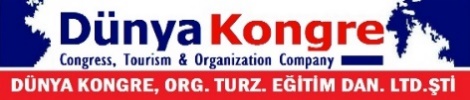 DÜNYA KONGRE ORG.YAY.EĞT. LTD. ŞTİ.DÜNYA KONGRE ORG.YAY.EĞT. LTD. ŞTİ.DÜNYA KONGRE ORG.YAY.EĞT. LTD. ŞTİ.DÜNYA KONGRE ORG.YAY.EĞT. LTD. ŞTİ.KONGRE SEKRETERİKONGRE SEKRETERİKAYITKAYITKAYITKAYITKAYITULUSLARARASI İLİŞKİLERmuzeyyen@dunyacongress.comdunyacongress@gmail.com(0507)291 5949 - (0312)419 8650muzeyyen@dunyacongress.comdunyacongress@gmail.com(0507)291 5949 - (0312)419 8650kayit@dunyacongress.comdunyacongress2@gmail.com(0545)231 3100 – (0312)419 8650kayit@dunyacongress.comdunyacongress2@gmail.com(0545)231 3100 – (0312)419 8650kayit@dunyacongress.comdunyacongress2@gmail.com(0545)231 3100 – (0312)419 8650kayit@dunyacongress.comdunyacongress2@gmail.com(0545)231 3100 – (0312)419 8650kayit@dunyacongress.comdunyacongress2@gmail.com(0545)231 3100 – (0312)419 8650info@dunyacongress.comdunyacongress1@gmail.com(0542)419 8650